KLASA: 602-03/20-14/01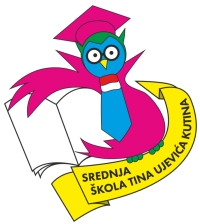 URBROJ: 2176-58-20-02Kutina, 7. siječnja 2020.POPIS ODABRANIH PONUDA ZA IZVANUČIONIČKU NASTAVU	Temeljem čl. 14. i 15. Pravilnika o izvođenju izleta, ekskurzija i drugih odgojno obrazovnih aktivnosti izvan škole ("Narodne novine" 67/14 i 81/15, dalje: Pravilnik), a temeljem javnog poziva objavljenog na mrežnim stranicama škole dana 12. prosinca 2019. godine, Povjerenstvo za provedbu javnog poziva i izbor najpovoljnije ponude je na sjednici održanoj 7. siječnja 2020. godine u 15.00 sati donijeloODLUKUda dva potencijalna davatelja usluga idu na predstavljanje svojih ponuda na roditeljskom sastanku.Popis potencijalnih davatelja usluga su:	1. ALGA TRAVEL AGENCY d.o.o, Zagreb	2. ASTRALIS TRAVEL d.o.o., Slavonski brod		Predstavljanje potencijalnih davatelja biti će 15. siječnja 2020. s početkom u 17.00 sati u prostorijama Srednje škole Tina Ujevića, Mate Lovraka 3, Kutina. 		Svi pozvani potencijalni davatelji usluga na predstavljanju moraju priložiti dokaz o registraciji (presliku izvatka iz sudskog ili obrtnog registra) iz kojeg je razvidno da je davatelj usluga registriran za obavljanje djelatnosti turističke agencije te presliku rješenja nadležnog ureda državne uprave o ispunjavanju propisanih uvjeta za pružanje usluga turističke agencije. 		Predviđeno vrijeme za prezentaciju je najduže 15 minuta. Agencije će prezentacije izvoditi abecednim redoslijedom.		Zahvaljujemo svim ponuditeljima na poslanim ponudama.									Predsjednica povjerenstva								             Nikolina Petranović, prof.